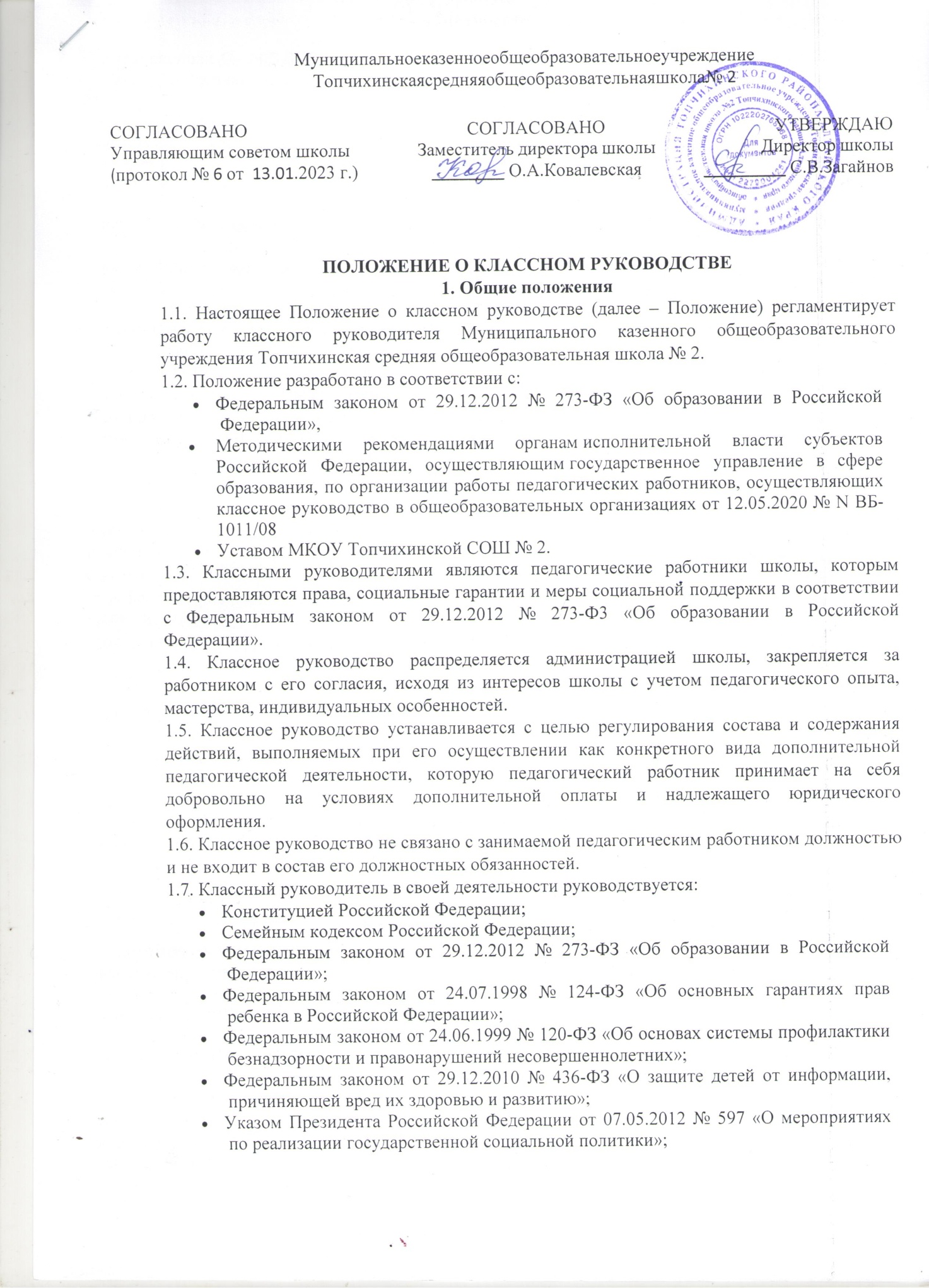 Указом Президента Российской Федерации от 07.05.2018 № 204 «О национальных целях и стратегических задачах развития Российской Федерации на период до 2024 года»;распоряжением Правительства Российской Федерации от 29.05.2015 № 996-р «Об утверждении Стратегии развития воспитания в Российской Федерации на период до 2025 года»;ФГОС начального общего образования, утвержденного приказом Минобрнауки России от 06.10.2009 № 373;ФГОС основного общего образования, утвержденного приказом Минобрнауки России от 17.12.2010 № 1897;ФГОС среднего общего образования, утвержденного приказом Минобрнауки России от 17.05.2012 № 413;приказом Минобрнауки России от 11.05.2016 № 536 «Об утверждении Особенностей режима рабочего времени и времени отдыха педагогических и иных работников организаций, осуществляющих образовательную деятельность».1.8. Свою деятельность классный руководитель осуществляет в тесном контакте с администрацией школы, органами школьного и классного ученического самоуправления, родителями (законными представителями), классным родительским советом, психологом, советником по воспитанию, педагогами дополнительного образования и кураторами направлений.2. Цели, задачи, принципы и условия деятельности классного руководителя2.1. Цели, задачи и принципы деятельности классного руководителя определяются базовыми целями и принципами воспитания, социализации и развития личности обучающихся, изложенными в Федеральном законе от 29.12.2012 № 273-ФЗ «Об образовании в Российской Федерации», Указе Президента Российской Федерации от 07.05.2018 № 204 «О национальных целях и стратегических задачах развития Российской Федерации на период до 2024 года» и распоряжении Правительства Российской Федерации от 29.05.2015 № 996-р «Обутверждении Стратегии развития воспитания в Российской Федерации на период до 2025 года».2.2. Цели работы классного руководителя:формирование и развитие личности в соответствии с семейными и общественными духовно-нравственными и социокультурными ценностями.2.3. Принципы организации работы классного руководителя при решении социально-значимых задач и содержания воспитания и успешной социализации обучающихся:опора на духовно-нравственные ценности народов Российской Федерации, исторические и национально-культурные традиции;организация социально открытого пространства духовно-нравственного развития и воспитания личности гражданина России;нравственный пример педагогического работника;интегративность программ духовно-нравственного воспитания;социальная востребованность воспитания;поддержка единства, целостности, преемственности и непрерывности воспитания;признание определяющей роли семьи ребенка и соблюдение прав родителей (законных представителей) несовершеннолетних обучающихся;обеспечение защиты прав и соблюдение законных интересов каждого ребенка, в том числе гарантий доступности ресурсов системы образования;кооперация и сотрудничество субъектов системы воспитания (семьи, общества, государства, образовательных и научных организаций).2.4. Задачи деятельности классного руководителя:создание благоприятных психолого-педагогических условий в классе путем гуманизации межличностных отношений, формирования навыков общения обучающихся, детско-взрослого общения, основанного на принципах взаимного уважения и взаимопомощи, ответственности, коллективизма и социальной солидарности, недопустимости любых форм и видов травли, насилия, проявления жестокости;формирование у обучающихся высокого уровня духовно-нравственного развития, основанного на принятии общечеловеческих и российских традиционных духовных ценностей и практической готовности им следовать;формирование внутренней позиции личности обучающегося по отношению к негативным явлениям окружающей социальной действительности, в частности по отношению к кибербуллингу, деструктивным сетевым сообществам, употреблению различных веществ, способных нанести вред здоровью человека, культу насилия, жестокости и агрессии, обесцениванию жизни человека и др.;формирование у обучающихся активной гражданской позиции, чувства ответственности за свою страну, причастности к историко-культурной общности российского народа и судьбе России, включая неприятие попыток пересмотра исторических фактов, в частности событий и итогов Второй мировой войны;формирование способности обучающихся реализовывать свой потенциал в условиях современного общества за счет активной жизненной и социальной позиции, использования возможностей волонтерского движения, детских общественных движений, творческих и научных сообществ.2.5. Условия успешного решения классным руководителем обозначенных задач:выбор эффективных педагогических форм и методов достижения результатов духовно-нравственного воспитания и развития личности обучающихся на основе опыта и традиций отечественной педагогики, активного освоения успешных современных воспитательных практик, непрерывного развития педагогической компетентности;реализация процессов духовно-нравственного воспитания и социализации обучающихся с использованием ресурсов социально-педагогического партнерства;взаимодействие с родителями (законными представителями) несовершеннолетних обучающихся, повышение их педагогической компетентности, в том числе в вопросах информационной безопасности детей, методах ограничения доступности интернет-ресурсов, содержащих информацию, причиняющую вред здоровью и развитию детей, поддержка семейного воспитания и семейных ценностей, содействие формированию ответственного и заинтересованного отношения семьи к воспитанию детей;обеспечение защиты прав и соблюдения законных интересов каждого ребенка в области образования посредством взаимодействия с членами педагогического коллектива школы, органами социальной защиты, охраны правопорядка и т. д.;участие в организации комплексной поддержки детей, находящихся в трудной жизненной ситуации.2.6. В деятельности классного руководителя выделяются инвариантная и вариативная части. Инвариантная часть соответствует ядру содержания деятельности по классному руководству и охватывает минимально необходимый состав действий по решению базовых – традиционных и актуальных – задач воспитания и социализации обучающихся. Вариативная часть деятельности по классному руководству формируется в зависимости от контекстных условий школы.2.7.Инвариантная часть представляет собой обязательный минимум содержания деятельности педагогических работников, осуществляющих классное руководство в общеобразовательных организациях Алтайского края независимо от контекстных условий функционирования общеобразовательной организации и содержит следующие блоки:1. Личностно ориентированная деятельность по воспитанию и социализации обучающихся в классе, включая:- изучение особенностей, интересов, способностей, обучающихся и содействие их реализации;- анализ образовательных результатов обучающихся в их динамике;- содействие повышению дисциплинированности и академической успешности каждого обучающегося;- содействие в оказании социально-психологической и педагогической помощи несовершеннолетним с ограниченными возможностями здоровья и (или) отклонениями в поведении либо несовершеннолетним, имеющим проблемы в обучении;- осуществление индивидуальной поддержки каждого обучающегося класса, в том числе детей с ОВЗ и/или испытывающих трудности в обучении и социализации, на основе изучения его психофизиологических особенностей, социально-бытовых условий жизни и социокультурной ситуации развития ребёнка в семье;- содействие в выявлении  несовершеннолетних, находящихся в социально опасном положении, а также не посещающих или систематически пропускающих по неуважительным причинам занятия в образовательных организациях, принимают меры по их воспитанию и получению ими общего образования, в том числе путём осуществления контроля посещаемости и успеваемости, выяснения причины пропусков учебных занятий и опозданий;- содействие в выявлении  семей, находящиеся в социально опасном положении, и оказании им помощи в обучении и воспитании детей;- обеспечение включенности всех обучающихся в воспитательные мероприятия по приоритетным направлениям деятельности по воспитанию и социализации, в том числе в общедоступных спортивных секциях, технических и иных кружках, клубах;- проведение мероприятий,  направленных на формирование законопослушного поведения несовершеннолетних; профилактику наркотической и алкогольной зависимости, табакокурения, употребления вредных для здоровья веществ;- содействие успешной социализации обучающихся путём организации мероприятий и видов деятельности, обеспечивающих формирование у них опыта социально и личностно значимой деятельности, в том числе с использованием возможностей волонтёрского движения, детских общественных движений, творческих и научных сообществ, включенности в реализацию социальных и образовательных проектов во внеурочное и каникулярное время;- выявление и поддержку талантливых обучающихся, а также обучающихся, оказавшихся в сложной жизненной ситуации, находящихся в период адаптации в коллективе и нуждающихся в социально-психолого-педагогической помощи;- формирование навыков информационной безопасности; - использование дистанционного контакта с помощью вспомогательных средств (телефон, Школьный портал, АИС «Сетевой город», Skype, WhatsApp, и др.) с обучающимися, их родителями, с социальными партнерами, в зависимости от ресурсов общеобразовательной организации.2. Деятельность по воспитанию и социализации обучающихся, осуществляемая с классом как социальной группой, включая: - изучение и анализ характеристик класса как малой социальной группы (состояния психологического климата в классе, особенностей межличностных и межгрупповых отношений, влияние школьной среды, ценностных ориентиров), оценивание рисков, предупреждение возможных конфликтных ситуаций;- проектирование  стратегии и тактики воспитательной работы с обучающимися, в том числе находящимися в трудной жизненной ситуации, социально опасном положении;- пропаганду гармоничных семейных отношений, предупреждение раннего материнства, появления категории матерей-отказниц (совместно с приглашенными специалистами);- формирование и развитие трудовой мотивации, готовности к жизнедеятельности в современном мире, навыков жизнестойкости, законопослушного поведения; - воспитание уважения к личности человека,  к народам других культур и национальностей, толерантного поведения, нетерпимого отношения к насилию в любых его проявлениях;- обеспечение оперативного обмена информацией и своевременного информирования всех участников образовательных отношений, в том числе в условиях удалённого обучения;  - содействие развитию ученического самоуправления, культуры межличностных отношений и умения  работать в команде;- содействие в получении обучающимися дополнительного образования посредствам включения в различные творческие объединения по интересам (кружки, секции, клубы, научные общества и пр.) как в общеобразовательной организации, так и в учреждениях дополнительного образования, иных учреждениях;- регулярное проведение классных часов, индивидуальных бесед и консультаций с обучающимися по пропаганде и формированию устойчивых навыков здорового образа жизни, самостоятельного, ответственного, безопасного поведения в процессе жизнедеятельности; - организацию с обучающимися класса мероприятий по  соблюдению санитарно-гигиенических требований, обучению правилам техники безопасности, противопожарной безопасности, правилам поведения в экстремальных ситуациях, по предупреждению травматизма, дорожнотранспортных происшествий, преодолению номофобии (страха остаться без мобильного устройства),  профилактике рискованного и суицидального поведения обучающихся, буллинга,моббинга, наркомании, токсикомании, алкоголизма, вовлечения  в криминальную субкультуру;- своевременное проведение инструктажей, утвержденных общеобразовательной организацией, с обучающимися;- организацию взаимодействия обучающихся внутри параллели и в школе в целом, поддержку инициативы обучающихся; - организацию питания обучающихся класса; - демонстрацию на личном примере образцов нравственного поведения,  конструктивной коммуникации с обучающимися, коллегами, администрацией, родителями (законными представителями) обучающихся.3. Осуществление воспитательной деятельности во взаимодействии с родителями (законными представителями) несовершеннолетних обучающихся, включая: - формирование единых подходов к воспитанию, создание благоприятных условий для развития личности каждого ребёнка, разработки и реализации (совместно со специалистами) комплекса мер  по охране и укреплению здоровья обучающихся посредством организации  взаимодействия с родителями (законными представителями) обучающихся, оказания им консультативной поддержки в вопросах воспитания обучающихся;- организацию работы (совместно со специалистами) по повышению педагогической, психологической и правовой культуры родителей (законных представителей) через проведение тематических лекториев, семинаров, привлечение родителей (законных представителей) к участию в образовательном процессе, проведение совместных мероприятий обучающихся и родителей (законных представителей);- изучение и анализ условий и характеристиксемейного воспитания каждого обучающегося и оказание им помощи в обучении и воспитании детей;- регулярное информирование родителей (законных представителей) об особенностях осуществления образовательного процесса в течение учебного года, о текущей успеваемости детей, их успехах и неудачах, о внеурочных мероприятиях и событиях жизни класса, основных содержательных и организационных изменениях, происходящих в общеобразовательной организации;- взаимодействие с родительской общественностью класса; - регулярное проведение родительских собраний в классе, в соответствии с планом работы общеобразовательной организации и планом работы педагогического работника, осуществляющего классное руководство; - участие в рассмотрении обращений родителей (законных представителей) обучающихся к администрации и педагогам по вопросам организации образовательного процесса и его результатам в вверенном классе; - формирование позитивного отношения к школе у родителей (законных представителей) обучающихся.4. Осуществление воспитательной деятельности во взаимодействии с педагогическим коллективом, включая:- взаимодействие с членами педагогического коллектива с целью разработки и реализации единых педагогических требований, целей, задач и подходов к обучению и воспитанию с учётом деятельности общеобразовательной организации;- взаимодействие с администрацией общеобразовательной организации и учителями учебных предметов по вопросам контроля и повышения результативности учебной деятельности обучающихся и класса в целом;- взаимодействие с педагогом-психологом, социальным педагогом и педагогами дополнительного образования по вопросам изучения личностных особенностей обучающихся, их адаптации и интеграции в коллективе класса, построения и коррекции индивидуальных траекторий личностного развития, в т.ч. несовершеннолетним с ограниченными возможностями здоровья и (или) отклонениями в поведении лиюо несовершеннолетним, имеющим проблемы в обучении;- взаимодействие с учителями учебных предметов и педагогами дополнительного образования по вопросам сохранения неповторимости и развития индивидуальности обучающихся, раскрытия потенциальных способностей, оказания обучающимся своевременной помощи в учебе, внедрения в образовательный процесс здоровьесберегающих технологий, в том числе посредством включения их в различные формы деятельности: интеллектуально-познавательную, творческую, трудовую, общественно полезную, художественно-эстетическую, физкультурно-спортивную, игровую и др.; - взаимодействие с педагогом-организатором, педагогом-библиотекарем, педагогами дополнительного образования и старшим вожатым по вопросам вовлечения обучающихся класса в систему внеурочной деятельности, организации внешкольной работы, досуговых и каникулярных мероприятий;- взаимодействие с педагогическими работниками и администрацией общеобразовательной организации по вопросам профилактики  девиантного поведения обучающихся, в том числе всех форм проявления жестокости, насилия, травли в детском коллективе и разработке и реализации программ и методик, направленных на формирование законопослушного поведения несовершеннолетних;- взаимодействие с администрацией и педагогическими работниками общеобразовательной организации (социальным педагогом, педагогом-психологом, и др.) с целью организации комплексной поддержки обучающихся, находящихся в трудной жизненной ситуации.5. Участие в осуществлении воспитательной деятельности во взаимодействии с социальными партнерами, включая: - участие в организации мероприятий по различным направлениям воспитания и социализации обучающихся, в том числе комплексной поддержки детей из групп риска, с привлечением работников социальных служб, правоохранительных органов, организаций сферы здравоохранения, дополнительного образования детей, культуры, спорта, профессионального образования, бизнеса;- участие в организации работы, способствующей профессиональному самоопределению обучающихся;6. Ведение и составление педагогическими работниками, осуществляющими классное руководство, следующей документации: - классный журнал (в том числе посредством электронной системы поддержки образовательного процесса);- план работы, согласованный с планом работы общеобразовательной организации;- журналы инструктажей;- иные документы, в рамках деятельности, связанной с классным руководством, требования к оформлению которых могут быть установлены локальными нормативными актами общеобразовательной организации по согласованию с выборным органом первичной профсоюзной организации.2.8. Вариативная часть отражает специфику школы и включает в себя:2.8.1. Участие в мероприятиях, проводимых Общероссийской общественно-государственной детско-юношеской организацией «Российское движение школьников» в соответствии с планом воспитательной работы школы.2.8.2. Участие в общешкольных и районных акциях в соответствии с планом воспитательной работы школы и района.3. Обеспечение академических прав и свобод классного руководителя3.1. Классный руководитель имеет право:самостоятельно определять приоритетные направления, содержание, формы работы и педагогические технологии для осуществления воспитательной деятельности, выбирать и разрабатывать учебно-методические материалы на основе ФГОС общего образования с учетом контекстных условий деятельности;вносить на рассмотрение администрации школы, педагогического совета, органов государственно-общественного управления предложения, касающиеся совершенствования образовательного процесса, условий воспитательной деятельности, как от своего имени, так и от имени обучающихся класса, родителей (законных представителей) несовершеннолетних обучающихся;участвовать в разработке проектов локальных нормативных актов школы в части организации воспитательной деятельности и осуществления контроля ее качества и эффективности;творчески применять новые методы, формы, приемы воспитания, руководствуясь принципом «не навреди», демонстрировать свой опыт педагогическому сообществу, в том числе на интернет-ресурсе педагога (личном сайте, блоге или странице сайта общеобразовательной организации);самостоятельно планировать и организовывать участие обучающихся в воспитательных мероприятиях;выбирать и разрабатывать учебно-методические материалы, индивидуальные программы работы с детьми и их родителями (законными представителями)использовать (по согласованию с администрацией) инфраструктуру школы при проведении мероприятий с классом;получать своевременную методическую, материально-техническую и иную помощь от руководства и органов государственно-общественного управления школы для реализации задач по классному руководству;приглашать в школу родителей (законных представителей) несовершеннолетних обучающихся для обсуждения вопросов, связанных с осуществлением классного руководства;получать информацию об обучающихся своего класса, о семье;давать обязательные распоряжения обучающимся своего класса при подготовке и проведении воспитательных мероприятий;посещать уроки и занятия, проводимые педагогическими работниками (по согласованию), с целью корректировки их взаимодействия с отдельными обучающимися и с коллективом обучающихся класса;получать информацию о внешней оценке своей деятельности как руководителя класса;защищать собственную честь, достоинство и профессиональную репутацию в случае несогласия с оценками деятельности со стороны администрации школы, родителей (законных представителей) несовершеннолетних обучающихся, других педагогических работников;повышать свою квалификацию в области педагогики и психологии, теории и методики воспитания, организации деятельности, связанной с классным руководством.3.2. Педагогическим работникам, осуществляющим классное руководство запрещается использовать образовательную деятельность для политической агитации, принуждения обучающихся к принятию политических, религиозных или иных убеждений либо отказу от них, для разжигания социальной, расовой, национальной или религиозной розни, для агитации, пропагандирующей исключительность, превосходство либо неполноценность граждан по признаку социальной, расовой, национальной, религиозной или языковой принадлежности, их отношения к религии, в том числе посредством сообщения обучающимсянедостоверных сведений об исторических, о национальных, религиозных и культурных традициях народов, а также для побуждения обучающихся к действиям, противоречащим Конституции Российской Федерации.4. Организация деятельности классного руководителя4.1. Классный руководитель ежедневно:определяет отсутствующих на занятиях и опоздавших учащихся;выясняет причины их отсутствия или опоздания, проводит профилактическую работу по предупреждению опозданий и непосещаемости учебных занятий;организует и контролирует дежурство учащихся по школе;организует различные формы индивидуальной работы с учащимися, в том числе в случае возникновения девиации в их поведении.4.2. Классный руководитель еженедельно:проверяет и отмечает в электронном журнале причины пропусков учащимися занятий;проводит час классного руководителя (классный час) в соответствии с планом воспитательной работы и утвержденным расписанием;организует работу с родителями;проводит работу с учителями-предметниками и педагогами дополнительного образования, работающими в классе;анализирует состояние успеваемости в классе в целом и по отдельным обучающимся.4.3. Классный руководитель ежемесячно:посещает уроки в своем классе (согласно графику);получает консультации у психологической службы и отдельных учителей;организует работу классного актива.4.4. Классный руководитель в течение учебной четверти:оформляет и заполняет электронный журнал;участвует в работе методического объединения классных руководителей;проводит анализ выполнения плана воспитательной работы за четверть, состояния успеваемости и уровня воспитанности учащихся;проводит коррекцию плана воспитательной работы на новую четверть;проводит классное родительское собрание;предоставляет заместителю директора по учебно-воспитательной работе информацию об успеваемости учащихся класса за четверть, год.4.5. Классный руководитель ежегодно:оформляет личные дела учащихся;анализирует состояние воспитательной работы в классе и уровень воспитанности учащихся в течение года;составляет план воспитательной работы в классе;собирает, анализирует и предоставляет информацию об обучающихся класса (успеваемость, материалы для отчета по форме ОШ-1, отчет о дальнейшем продолжении учебы и трудоустройстве выпускников и пр.).4.6. Классный час, обязателен для проведения классным руководителем и посещения обучающимися. Перенос времени классного часа, его отмена недопустимы. Администрация должна быть информирована не менее чем за сутки о невозможности проведения внеклассного мероприятия с обоснованием причин.4.7. В целях обеспечения четкой организации деятельности школы проведение досуговых мероприятий (экскурсионных поездок, турпоходов, дискотек), не предусмотренных планом школы и годовым планом классного руководителя, не допускается без согласования с директором школы.4.8. Классные родительские собрания проводятся не реже одного раза в четверть.4.9. Классные руководители вносят посильный вклад в проведение общешкольных мероприятий, отвечают за свою деятельность и свой класс в ходе проведения мероприятий. Присутствие классного руководителя на общешкольных мероприятиях обязательно.4.10. При проведении внеклассных мероприятий в школе и вне её классный руководитель несет ответственность за жизнь и здоровье детей и обязан обеспечить сопровождение обучающихся в расчете один человек на 10 учащихся. О проведении внеклассных мероприятий в школе и вне её классный руководитель в письменном виде уведомляет администрацию школы не менее чем за три дня до мероприятия.4.11. В соответствии со своими функциями классный руководитель выбирает формы работы с обучающимися:индивидуальные (беседа, консультация, обмен мнениями, оказание индивидуальной помощи, совместный поиск решения проблемы и др.);групповые (творческие группы, органы самоуправления и др.);коллективные (конкурсы, спектакли, концерты, походы, слеты, соревнования и др.).5. Документация классного руководителяКлассный руководитель ведет следующую документацию:личное дело обучающегося;электронный журнал класса;журналы инструктажа по правилам безопасности;анализ и план воспитательной работы в соответствии с Программой воспитания. Форма анализа и плана воспитательной работы определяется администрацией школы;социальный паспорт класса (форма устанавливается администрацией школы);результаты педагогического, социологического, психологического, физического исследования обучающихся класса;характеристики на обучающихся (по запросу);протоколы заседаний родительских советов и родительских собраний, материалы для подготовки родительских собраний;разработки, сценарии, сценарные планы воспитательных мероприятий, проводимых с детьми (в том числе классных часов – при необходимости);аналитические материалы.6. Оценка эффективности деятельности классного руководителя6.1. К критериям эффективности процесса деятельности, связанной с классным руководством, относятся:комплексность как степень охвата в воспитательном процессе направлений, обозначенных в нормативных документах;адресность как степень учета в воспитательном процессе возрастных и личностных особенностей детей, характеристик класса;инновационность как степень использования новой по содержанию и формам подачи информации, личностно значимой для современных обучающихся, интересных для них форм и методов взаимодействия, в том числе интернет-ресурсов, сетевых сообществ, блогов и т. д.;системность как степень вовлеченности в решение воспитательных задач разных субъектов воспитательного процесса.6.2. Оценка эффективности происходит один раз в год в результате проведения экспертизы. Экспертизу проводит комиссия, члены которой назначаются директором школы.6.3. Результаты оценки эффективности деятельности по классному руководству являются основой для поощрения классных руководителей.7. Механизмы стимулирования классных руководителей7.1. Материальное стимулирование выражается в форме ежемесячных выплат и является обязательным условием возложения на педагогов с их письменного согласия этого дополнительного вида деятельности.7.2. Нематериальное стимулирование формируется по направлениям:1. Организационное стимулирование, направленное на создание благоприятных условий деятельности для осуществления классного руководства, включая:создание эффективных механизмов взаимодействия всех субъектов воспитательной деятельности между собой и администрацией школы;создание системы наставничества и организацию методического объединения педагогических работников, осуществляющих классное руководство;организацию рабочих мест для педагогических работников с учетом дополнительных задач по классному руководству.2. Социальное стимулирование, предполагающее привлечение к принятию решений, участию в управлении коллективом, делегирование важных полномочий и создание условий для профессионального развития и роста, включая:наделение полномочиями и статусом наставника, руководителя методического объединения педагогических работников, осуществляющих классное руководство;предоставление возможности участия в конкурсах профессионального мастерства с целью развития личностной и профессиональной самореализации;предоставление возможности повышения квалификации, участия в стажировках, вебинарах, семинарах и других мероприятиях образовательного характера.3. Психологическое стимулирование, предполагающее использование разных механизмов создания благоприятного психологического климата в педагогическом коллективе, в том числе с учетом интересов всех педагогических работников, осуществляющих классное руководство, включая:создание механизмов разрешения и предотвращения конфликтных ситуаций между участниками образовательных отношений;организацию консультаций и создание условий для психологической разгрузки и восстановления в школу или вне ее для профилактики профессионального выгорания в связи с осуществлением педагогическими работниками классного руководства.4. Моральное стимулирование педагогических работников, обеспечивающее удовлетворение потребности в уважении со стороны коллектива, администрации школы, родителей (законных представителей) несовершеннолетних обучающихся и социума с использованием всех форм поощрения деятельности по классному руководству, включая:публичное признание результатов труда педагогических работников, осуществляющих классное руководство, в виде благодарности с занесением в трудовую книжку, награждения почетными грамотами и благодарственными письмами различного уровня, выдачи статусных знаков отличия, размещения их фотопортретов с аннотациями на доске почета;размещение информации об успехах социально-значимой деятельности педагогических работников, осуществляющих классное руководство, в СМИ и на официальном сайте школы;информирование родительской общественности о достижениях, связанных с осуществлением педагогическими работниками классного руководства;организацию исполнительными органами государственной власти и органами местного самоуправления конкурсов для выявления лучших педагогических работников, осуществляющих классное руководство;учреждение в субъекте Российской Федерации региональных наград для педагогических работников, осуществляющих классное руководство: нагрудного знака, почетного звания, региональных премий.